ATZINUMS Nr. 22/11-3.7/141par atbilstību ugunsdrošības prasībām      Atzinums iesniegšanai derīgs sešus mēnešus.Atzinumu var apstrīdēt viena mēneša laikā no tā spēkā stāšanās dienas augstākstāvošai amatpersonai:Atzinumu saņēmu:20____. gada ___. ___________DOKUMENTS PARAKSTĪTS AR DROŠU ELEKTRONISKO PARAKSTU UN SATURLAIKA ZĪMOGU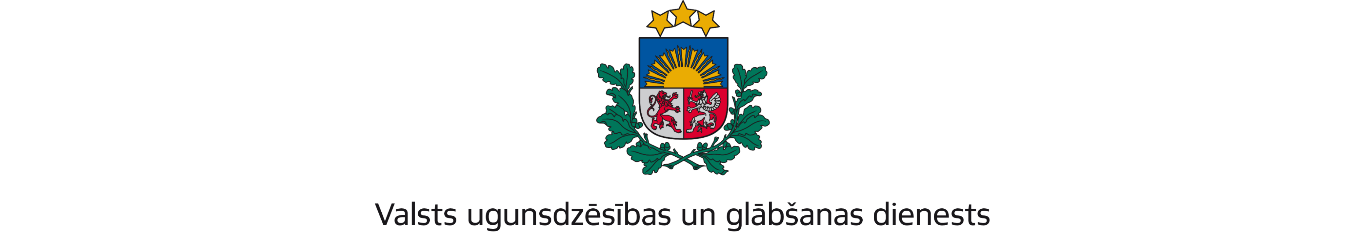 ZEMGALES REĢIONA BRIGĀDEDobeles iela 16, Jelgava, LV-3001; tālr.: 63037551; e – pasts: zemgale@vugd.gov.lv; www.vugd.gov.lvTukumsBauskas novada BJSS(izdošanas vieta)(juridiskās personas nosaukums vai fiziskās personas vārds, uzvārds)08.07.2022.Reģ.Nr. 90009116223(datums)(juridiskās personas reģistrācijas numurs vai fiziskās personās kods)Pilskalna iela 26, Bauska, LV-3901(juridiskās vai fiziskās personas adrese)1.Apsekots: Engures vidusskolas internāts(apsekoto būvju, ēku vai telpu nosaukums)2.Adrese: Skolas iela 9, Engure, Engures pagasts, Tukuma novads3.Īpašnieks (valdītājs): Tukuma novada pašvaldība(juridiskās personas nosaukums vai fiziskās personas vārds, uzvārds)Reģ.Nr. 90000050975  Tukums, Talsu iela 4, LV-3101(juridiskās personas reģistrācijas numurs vai fiziskās personas kods; adrese)4.Iesniegtie dokumenti: 2022. gada 4. jūlija nometnes vadītājas Līgas Rimševicasiesniegums (izsūtīts no nometnes.gov.lv) apliecības Nr.:116-013415.Apsekoto būvju, ēku vai telpu raksturojums: Divu stāvu internāta ēka. U2 ugunsnoturības pakāpe. Aprīkotas ar automātisko ugunsgrēka atklāšanas un trauksmessignalizācijas sistēmām. Telpas nokomplektētas ar ugunsdzēsības aparātiem.6.Pārbaudes laikā konstatētie ugunsdrošības prasību pārkāpumi: ugunsdrošību reglamentējošo normatīvo aktu prasību pārkāpumi netika konstatēti.7.Slēdziens: Divu stāvu internāta ēka, Skolas ielā 9, Engurē, atbilst ugunsdrošībasprasībām un var tikt izmantota bērnu nometnes rīkošanai.8.Atzinums izdots saskaņā ar: Ministru kabineta 2009.gada 1.septembra noteikumi Nr.981 “Bērnu nometņu organizēšanas kārtība” 8.punkta 8.5.apakšpunkta prasībām.(normatīvais akts un punkts saskaņā ar kuru izdots atzinums)9.Atzinumu paredzēts iesniegt: Valsts izglītības un satura centram.(iestādes vai institūcijas nosaukums, kur paredzēts iesniegt atzinumu)Valsts ugunsdzēsības un glābšanas dienesta Zemgales reģiona brigādes komandierim, Dobeles ielā 16, Jelgavā, LV-3001.(amatpersonas amats un adrese)Valsts ugunsdzēsības un glābšanas dienestaZemgales reģiona brigādesTukuma daļas Kandavas posteņa komandieris        Gatis Celms(amatpersonas amats)(paraksts)(v. uzvārds)Nosūtīts uz e-pastu rimsevica2@inbox.lv(juridiskās personas pārstāvja amats, vārds, uzvārds vai fiziskās personas vārds, uzvārds; vai atzīme par nosūtīšanu)(paraksts)